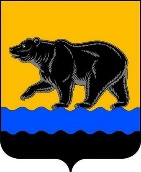 АДМИНИСТРАЦИЯ ГОРОДА НЕФТЕЮГАНСКАРАСПОРЯЖЕНИЕг.НефтеюганскО внесении изменений в распоряжение администрации города Нефтеюганска от 18.06.2018 №174-р «Об информационной безопасности в администрации города Нефтеюганска»В соответствии с Федеральными законами от 27.07.2006 № 152-ФЗ                             «О персональных данных», от 27.07.2006 № 149-ФЗ «Об информации, информационных технологиях и о защите информации», постановлениями Правительства Российской Федерации от 01.11.2012 № 1119 «Об утверждении требований к защите персональных данных при их обработке в информационных системах персональных данных», от 15.09.2008 № 687                                                      «Об утверждении Положения об особенностях обработки персональных данных, осуществляемой без использования средств автоматизации», в целях защиты информации, в связи с кадровыми изменениями:1.Внести изменение в распоряжение администрации города Нефтеюганска от 18.06.2018 №174-р «Об информационной безопасности в администрации города Нефтеюганска», а именно: пункт 1 изложить в следующей редакции:Назначить ответственным за организацию обработки персональных данных в администрации города Нефтеюганска главу города Нефтеюганска С.Ю.Дегтярева. 2.Департаменту по делам администрации города (Прокопович П.А.) разместить распоряжение на официальном сайте органов местного самоуправления города Нефтеюганска в сети Интернет.Глава города Нефтеюганска						            С.Ю.Дегтярев17.09.2019      № 261-р